  Рабочий листТема занятия____ карбоновые кислоты.____План урока:1.Определение, общая формула, гомологический ряд, изомерия и номенклатура карбоновых кислот.2.Свойства предельных одноосновных карбоновых кислот.3.Получение и применение карбоновых кислот.Алгоритм составления названий изомеров кислот1. Найдите главную углеродную цепь - это самая длинная цепь атомов углерода, включающая атом углерода карбоксильной группы.2. Пронумеруйте атомы углерода в главной цепи, начиная с атома углерода карбоксильной группы.3. Назовите радикалы в алфавитном порядке с указанием их положения арабскими цифрами и числа приставками (ди-, три-, тетра- и т.д.)4. Назовите соединение по числу атомов углерода в самой длинной цепи.5. В конце названия допишите суффикс "-ов", окончание "-ая" и слово "кислота".1. ______________________________________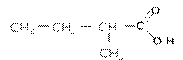 2.________________________________________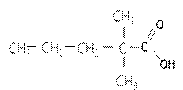  3._______________________________________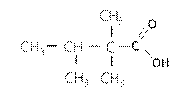 4.________________________________________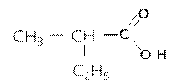 Химические свойстваСпецифические свойства муравьиной кислоты Реакция «серебряного зеркала»______________________________________________________________________________________3.      Получение и применение карбоновых кислот.Получение1.      Окисление первичных спиртов_______________________________________________________________________________________2.      Окисление альдегидов_______________________________________________________________________________________Домашнее задание: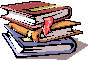 1.       & 15;2.         Выполнить задание разной степени сложности в рабочих листах.1 уровень.«Что скрывает буква Е на этикетках?...»  (Е-260, Е-200, Е-210 и т.д.). Составить  краткое сообщение.2 уровень.Решить задачу.Для консервирования  нужно 300 г 3,5%-ного раствора  СН3СООН. Какую массу 70%-ного раствора уксусной кислоты необходимо взять?3 уровень.Напишите уравнения реакций, с помощью которых можно осуществить следующие превращения: составить цепочку и решить ее самлостоятельноМолекулярная формулаГомологический ряд предельных одноосновных карбоновых кислот  СnH2n+1COOHГомологический ряд предельных одноосновных карбоновых кислот  СnH2n+1COOHГомологический ряд предельных одноосновных карбоновых кислот  СnH2n+1COOHМолекулярная формулаТривиальное названиеНазвание по ИЮПАКНазвание кислотного остаткаHCOOHМуравьинаяМетановаяФормиатCH3COOHУксуснаяЭтановаяАцетатC2H5COOHПропионоваяПропановаяПропионатC3H7COOHМаслянаяБутановаяБутиратC4H9COOHВалериановаяПентановаяВалеринатC5H11COOHКапроноваяГексановаяКапронатC6H13COOHЭнантоваяГептановаяЭнтиатC7H15COOHКаприловаяАктановаяКаприлатC8H17COOHПеларгоноваяНонановаяПеларгонатC9H19COOHКаприноваяДекановаяКапринатC15H13COOHПальмитиноваяГексадекановаяПальмитатC17H35COOHСтеариноваяОктадекановаяСтеарат№/nОпыты (свойства)Что наблюдали?УХР1.Диссоциация.На дольку лимона капнуть индикатор - лакмус2.Реагируют с активными металлами.В пробирку с Mg прилейте СН3СООН3.Реагируют с основаниями (реакция нейтрализации).Налейте в пробирку NаОН, добавьте каплю фенолфталеина и прилейте СН3СООН4.Реагируют с оксидами (основными и амфотерными).В пробирку с СuО прилейте СН3СООН5.Реагируют с солями более слабых кислот.Прилейте в пробирку с  СаCO3  СН3СООН6.Реагируют со спиртами (реакция этерификации) (видеоопыт)